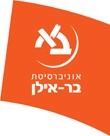 מגילות מדבר יהודה – קורס מתוקשב פרופ' איל רגב 04-099-95שנה"ל :תשע"ט     סמסטר: קיץ        היקף שעות: 2ש"שמטרותהכרת כת קומראן, (=כת מדבר יהודה) תולדותיה, השקפותיה הלכותיה ויחסה ליהדות בית שני. פיתוח יכולות הבנה וניתוח של טקסטים ומאפיינים של כתות קומראן וספרותן.אמצעיםמצע הקורס ברשת.    מאמרים -  כולם ניתנים להורדה באתר הקורס.    קבוצות דיון, שבמהלכן יצורף עוד חומר.   תקשורת קבועה עם המרצה דרך הרשת, באמצעות קבוצות דיון והודעות.חובות הקורס:מבחן בסוף השנה על החומר הבא: מצע הקורס ברשת, הביבליוגראפיה המפורטת להלן, ומעט חומר נוסף שיתווסף במהלך קבוצות הדיון.מטלות: השתתפות פעילה בדיונים מתוך כ 8 דיונים במהלך הקורס. טקסטים של המגילות וחומרים רלוונטיים נוספים לצורך המטלות בקבוצות הדיון מצויים בתקיית המאמרים.מפגשים פרונטליים:לפחות 2  מפגשים פרונטליים לפני המרצה, בפתיחת וסיום הקורס.תקשורת עם המרצההודעות והוראות מטעם המרצה יפורסמו בלוח המודעות הכללי בו תתקלו כשתכנסו לאתר הקורס.חילופי דברים בין המרצה לסטודנטים ובין הסטודנטים לבין עצמם בעניינים שאינם נוגעים לקבוצות הדיון ייערכו בלוח המודעות שבמרכז התקשורת (באותו מסך של לוח המודעות). עיקר התקשורת בין הסטודנטים למרצה ובין הסטודנטים לבין עצמם תיערך בקבוצות הדיון.  מרכיבי הציון:מבחן סופי: 90%השתתפות פעילה בקבוצות הדיון 10%תכני הקורס ומהלך השיעורים: יחידות הלימוד נכתבו על ידי פרופ' חנן אשל ופרופ' איל רגביחידה 1: קומראן – מבואסרט: סיור בח' קומראן ובמערות עם פרופ' איל רגב יחידה 2: תולדותיה של הקבוצה שישבה בקומראן מאמרי חובה להרחבה, לצורך הדיונים: רגב, א' 'טומאת המקדש ומדיניות החוץ של כת קומראן בראשית התקופה החשמונאית', ציון סד (תשנ"ט), עמ' 133-156.רפפורט א, 'תולדותיה של המדינה החשמונאית – מיונתן עד מתתיהו אנטיגונוס', בתוך: ח' אשל וד' עמית (עורכים), ימי בית חשמונאי, ירושלים תשנ"ו (עידן 19, יד יצחק בן צבי), עמ' 76-61.ליכט, י', מגילת ההודיות, ירושלים תשי"ז, עמ' 52-27.יחידה 3: נוסח המקרא בקומראןיחידה 4: הספרים החיצוניים שנתגלו בקומראןיחידה 5: מזמורים חיצוניים שנמצאו בקומראןיחידה 6: ההלכה במגילות קומראןמאמר להרחבה:רגב, א' 'כמה כתות מנתה עדת קומראן? על ההבדלים בין היחד, ברית דמשק, האיסיים וחורבת קומראן' קתדרה 148 (תשע"ג), עמ' 7-40. יחידה 7: תרומתם של אנשי קומראן ליהדות ולנצרות רשימה ביבליוגראפית חובה – מאמרים למבחן (זמינים באתר הקורס)ליכט, י', מגילת ההודיות, ירושלים תשי"ז, עמ' 52-27. רגב, א' 'טומאת המקדש ומדיניות החוץ של כת קומראן בראשית התקופה החשמונאית', ציון סד (תשנ"ט), עמ' 133-156.רגב, א' 'כמה כתות מנתה עדת קומראן? על ההבדלים בין היחד, ברית דמשק, האיסיים וחורבת קומראן' קתדרה 148 (תשע"ג), עמ' 7-40. רפפורט א, 'תולדותיה של המדינה החשמונאית – מיונתן עד מתתיהו אנטיגונוס', בתוך: ח' אשל וד' עמית (עורכים), ימי בית חשמונאי, ירושלים תשנ"ו (עידן 19, יד יצחק בן צבי), עמ' 76-61. בתקיית המאמרים יש מאמרים נוספים שהם לא חובה, ומקורות לצורך קבוצות הדיון.ביבליוגרפיה לעיון נוסף (רשות) ולצורך המטלות בקבוצות הדיון (חלקם זמינים ברשת)ניצן ב', 'ליטורגיה בקומראן: תפילות הקבע', בתוך מגילות קומראן: מבואות ומחקרים, כרך א, עמ' 225-260. [או: הנ"ל, תפילת קומראן ושירתה, ירושלים תשנ"ז, עמ' 35-81].פלוסר ד', 'כת מדבר יהודה והנצרות לפני פאולוס', יהדות ומקורות הנצרות, תל אביב 1979, עמ' 313-358.רגב א', 'על הבדלי התפיסות בין ההלכה הקומראנית והלכות חז"ל: קדושה דינאמית מול קדושה סטטית', תרביץ עב, א-ב (תשס"ג), עמ' 113-132. [תדפיס מקוון באתר ספריית בר-אילן]שיפמן י', 'מלחמת המגילות'- התפתחויות בחקר המגילות הגנוזות', קתדרה 61 (תשנ"ב), עמ' 3-23.  [ניתן למוצאו גם ב http://www.snunit.k12.il/heb_journals/katedra/61003.html ]י' שיפמן, "ספר ברית דמשק ומגילת הסרכים", בתוך: מ' קיסטר (עורך), מגילות קומראן, מבואות ומחקרים, כרך א, עמ' 275-298. . [תדפיס מקוון באתר ספריית בר-אילן]שיפמן י', הלכה, הליכה ומשיחיות בכת מדבר יהודה,  ירושלים, תשנ"ג.García Martínez, F. and Tigchelaar J.C.. The  Scroll Study Edition, 2 Vols. 2000.   Regev, E. Sectarianism in Qumran: A-Cross-Cultural Perspective, , de Gruyter 2007.